Prognostic value of time in blood pressure target range among patients with heart failureKangyu Chen1, Chao Li2, Victoria Cornelius3, Dahai Yu4, Qi Wang1, Rui Shi5, Zhenqiang Wu6, Hao Su1, Ji Yan1*, Tao Chen7*, Zhixin Jiang8*1 Department of Cardiology, The First Affiliated Hospital of USTC, Division of Life Sciences and Medicine, University of Science and Technology of China, Hefei, 230001, China2 Department of Epidemiology and Health Statistics, School of Public Health, Xi’an Jiaotong University Health Science Centre, Xi’an, 710061, China3 Imperial Clinical Trials Unit, School of Public Health, Imperial College London, London, W12 7RH, UK4 Primary Care Centre Versus Arthritis, School of Medicine, Keele University, Keele, ST5 5BG, UK5 Heart Rhythm Centre, The Royal Brompton and Harefield National Health Service Foundation Trust,  National Heart and Lung Institute, Imperial College London, London, SW3 6NP, UK6 Department of Geriatric Medicine, The University of Auckland, Auckland, PO Box 93 503, New Zealand7 Department of Public Health, Policy & Systems, Institute of Population Health, Whelan Building, Quadrangle, The University of Liverpool, Liverpool, L69 3GB, UK8 Department of Cardiology, The First Affiliated Hospital of Nanjing Medical University, Jiangsu Province Hospital, Nanjing, 210029, China*Tao Chen, Ji Yan, and Zhixin Jiang are joint senior authors  Corresponding Author: Tao Chen, PhD, Department of Public Health, Policy & Systems, Institute of Population Health, Whelan Building, Quadrangle, The University of Liverpool, Liverpool, L69 3GB, UK (Tao.chen@liverpool.ac.uk).or Ji Yan, Department of Cardiology, The First Affiliated Hospital of USTC, Division of Life Sciences and Medicine, University of Science and Technology of China, Hefei, 230001, China (yanji111111@126.com)or Zhixin Jiang, Department of Cardiology, The First Affiliated Hospital of Nanjing Medical University, Jiangsu Province Hospital, China (zhixin_jiang@njmu.edu.cn)Total word counts: 4219Author disclosures: No relationships with industry related with this work  Acknowledgments: The TOCAPT and BEST Investigators and the National Heart, Lung, and Blood Institute investigators are greatly acknowledged for conducting the trials and making both data sets publicly available. Drs Kangyu Chen and Tao Chen had full access to all of the data in the study and take responsibility for the integrity of the data and the accuracy of the data analysis. Short "tweet": Time in blood pressure target range could independently predict adverse outcome in hypertensive patients with HFAbstractObjectives We assessed the prognostic value of time in blood pressure (BP) target range among hypertensive patients with heart failure (HF).Background BP is a continuous and dynamic measure. However, standard BP control metrics may not reflect the variability in BP over time. Methods We performed a post-hoc analysis of data from the Treatment of Preserved Cardiac Function HF with an Aldosterone Antagonist (TOPCAT) trial and the Beta-Blocker Evaluation of Survival Trial (BEST). Time in target range (TTR) for each patient was calculated using linear interpolation across study period with the target range of systolic BP 120-130 mmHg.Results A total of 4789 hypertensive patients (n=1654 from BEST and n=3135 from TOPCAT) were included. The cumulative incidences of primary endpoint (i.e., cardiovascular death or HF hospitalization) were highest among the top quartile of TTR with a dose-dependent manner across quartiles (Ptrend <0.005). The top quartile of TTR was significantly associated with a lower risk of primary outcome using adjusted Cox regression model [hazard ratio 0.71; 95% confidence interval (CI): 0.60, 0.82], cardiovascular mortality (0.68: 0.55, 0.84), HF hospitalization (0.70: 0.58, 0.85), all-cause mortality (0.69: 0.58, 0.83), any hospitalization (0.76: 0.67, 0.85). Further analyses using restricted cubic spline indicated a linear relationship between TTR and primary outcome. Similar patterns were observed among the individual trial. Sensitivity analyses generated consistent results while redefining target range as 110-130 mmHg for systolic BP or 70-80 mmHg for diastolic BP.Conclusions TTR could independently predict major adverse cardiovascular events in hypertensive patients with HF.Keywords: hypertension; quality of care; time in target range; heart failure, cardiovascular event Abbreviations list:BP: Blood pressureTTR: time in target rangeHF: heart failureTOPCAT: Treatment of Preserved Cardiac Function HF with an Aldosterone Antagonist BEST: Beta-Blocker Evaluation of Survival Trial LVEF: left ventricular ejection fraction OBPV: office BP variability IntroductionHypertension is one of the most common comorbidities and risk factors for cardiovascular disease including heart failure (HF). Numerous studies have confirmed that effective blood pressure (BP) management can prevent the occurrence and progression of HF(1-3). Despite decades of endeavors in improvement on public awareness, guideline statements, and widely available and inexpensive antihypertension drugs, the prevalence of hypertension among patient with stable HF remains very high (>50%)(4,5). BP is a continuous and dynamic variable. However, a single or average BP value is often used as a monitoring indicator in clinical practice and studies of hypertension, which makes it difficult to accurately assess the objective state of BP. In 2007, Giuseppe et al(6) found that continuous and effective BP control could provide additional benefits for hypertension treatment in the International VerapamilSR-Trandolapril Study. Therefore, it is recommended that doctors should pay attention to every point of BP monitoring instead of single value of BP. Recently, researchers have proposed the concept of “time in target range” (TTR) in the field of hypertension management(7). This measurement can incorporate both the average BP value prevailing during long term follow-up and the degree of BP variability. Also, it can account for variation both within and out of target range. A number of limited studies have shown that a higher proportion of BP controlled within the target range was significantly associated with a decreased risk of cardiovascular event or mortality(7-9). This indicated that TTR may serve as an appropriate performance measure for population level monitoring of BP control or BP control interventions in clinical trials. It remains to be established that this would be a suitable measure for patients with HF given that paradoxical and controversial relationship between BP lowering with clinical outcomes often existed (4,10,11). As such, in the present study, we aimed to assess the value of adopting time in BP target range by exploring its association with clinical outcomes among hypertensive patients with HF on the basis of a post-hoc analysis of two published randomized trials conducted at different centuries.Methods The present study was a secondary analysis using data from the Treatment of Preserved Cardiac Function HF with an Aldosterone Antagonist (TOPCAT)  trial and the Beta-Blocker Evaluation of Survival Trial (BEST)  obtained from the National Institutes of Heart, Lung, and Blood Institute’s Biologic Specimen and Data Repository Information Coordinating Center via an approved proposal. Study populationThe rationale, design and results of the randomized, controlled TOPCAT and BEST trials have been described elsewhere(12-15). The institutional review board of each site from each trial approved the protocol and all patients gave written informed consent. For the TOPCAT trial(13), a total of 3445 participants were randomized to receive spironolactone (n=1722) or matching placebo (n=1723) between 2006 and 2012. Patients were eligible if they were 50 years or older with left ventricular ejection fraction (LVEF) ≥45% and symptomatic HF, and either a hospitalization for HF within the prior year or an elevated natriuretic peptide level within the 60 days before randomization. A full list of inclusion and exclusion criteria could be found in its protocol paper(14).  Overall, the patients were followed up an average of 3.3 years. For the BEST trial(12), 2708 patients with advanced chronic HF were recruited between 1995 and 1998 in the United States and Canada and were randomly assigned to receive either bucindolol (n=1354) or placebo (n=1354) with a mean follow up of 2.0 years. In this trial, all patients were 18 years old having New York Heart Association (NYHA) class III or IV HF with LVEF < 35%. The detailed inclusion and exclusion criteria was published elsewhere(15).Clearly, a major difference between these two trials is that the BEST trial recruited HF patient with a reduced ejection fraction (HFrEF) and TOPCAT trial enrolled HF with a preserved ejection fraction (HFpEF). For the current study, to calculate the time in BP target range, we restricted our analyses to those hypertensive subjects with at least two BP measurements from the de-identified public-use copy of the BEST (n=2707) and TOPCAT(n=3445) dataset. We defined hypertension as reporting history of hypertension or systolic BP140 or diastolic BP90 at baseline. Given that the same BP target was recommended for both HFrEF and HFpEF from recent hypertension guidelines(16,17) and there were no differences in outcomes between the randomised groups within both trials(12,13), we firstly pooled the trial data to allow an adequately powered analysis and then separated them to take account of the possible difference of antihypertensive treatment effect across the spectrum of ejection fraction. This analysis was approved by The First Affiliated Hospital of USTC (Anhui Provincial Hospital) Medical Research Ethics Committee (REC Num: 2021-RE-029).BP and Other MeasurementsPatients from both trials underwent a detailed baseline evaluation including patient demographics, medical history, drug use history and laboratory test. Seated office BP was measured by trained staff during each visit with the mean number of visits per subject of 11(range, 2-16) for TOPCAT and 13 (range, 2-28) for BEST trial.TTR for each patient was calculated by linear interpolation using the Rosendaal method(18). In contrast to the approach expressing the TTR as the percentage of BP measurements recorded within a certain window(7), this method takes into consideration both the frequency of BP measurements and the actual BP values. TTR reflects the magnitude of BP variability for patient during the follow-up period. In our primary analysis, we classified patients according to the quartiles of TTR (TTR for SBP window 120–130 mm Hg) for the combined and individual trial separately but redefining the BP target range while performing sensitivity analyses. Study OutcomesThe original primary outcome is the combined end point of cardiovascular disease death, aborted cardiac arrest, or HF hospitalization for TOPCAT trial(13) and all-cause mortality for the BEST trial(12). In order to facilitate the comparisons between TOPCAT and BEST trials and other contemporary HF trials(19,20). We redefined the primary outcome as the combined end point of cardiovascular death or HF hospitalization. Our secondary outcomes included cardiovascular mortality, HF hospitalization, all-cause mortality and any hospitalization. All events were adjudicated by a clinical endpoint committee but not for hospitalizations in BEST trial. Statistical analysisThe baseline characteristics of patients were expressed as mean ± standard deviation for continuous variables and counts and percentages for categorical variables. The intergroup differences across the quartile of TTR were assessed using Chi-square tests for categorized variables and ANOVA for continuous variables.We plotted the cumulative incidence of primary endpoint according to the TTR strata for each trial and the combined data of both trials in Kaplan-Meier (KM) curves and compared the differences using the log-rank test. We also calculated the number of events and incidence rate per 100 person-years across each TTR strata for each outcome. A stratified Cox proportional hazards model was used to calculate hazard ratios (HRs) and 95% confidence intervals (CIs) for each clinical outcome with the lowest quartile as the reference. The Cox models were adjusted for age, sex, white race, treatment group (Model 1), NYHA, current smoker, history of myocardial infarction, history of peripheral arterial disease, dyslipidemia, atrial fibrillation, diabetes, systolic BP, heart rate, body mass index (BMI), creatinine, potassium, angiotensin-converting enzyme inhibitors (ACEI), diuretic (Model 2) but with CCB, ARB, β-blocker additionally for TOPCAT study. The interaction between treatment group and TTR strata was tested. We repeated the above analyses redefining the therapeutic range using diastolic BP of 70-80 mmHg or a wider threshold of SBP 110-130 mmHg after considering the inconsistent BP goal for HF treatment(16,17). We also used the restricted cubic splines to explore the dose-response association between TTR expressed as the continuous variable (with 0% as the reference) with primary outcome adjusting for the variables from the above Model 2. Spline knots were placed at the 25th, 50th, and 75th centiles of the distribution of TTR overall and by study. We tested for potential non-linearity by a likelihood ratio test comparing the model with only a linear term against the model with linear and cubic spline terms. Data were analyzed with STATA software version 15.0 (Stata Corporation).ResultsAfter excluding 1302 non-hypertensive patients and 61 with less 2 BP measurements from the limited-access trial data, our analysis included a total of 4789 patients with 1654 from the BEST trial and 3135 from the TOPCAT trial. Overall, the incidence rates vary largely between trials (25.48 per 100 person-year for BEST and 5.67 per 100 person-year for TOPCAT) and the TTR is relatively low (18% for BEST and 26% for TOPCAT). The baseline characteristics of study participants from the combined BEST and TOPCAT trial according to quartile of TTR in systolic BP are shown in Table 1 and trial-specific baseline characteristics are indicated in eTable 1 and 2. In general,  participants from the highest quartile were more likely to be female and white race, had lower rate of NYHA III or IV, atrial fibrillation, diabetes mellitus and diuretic use, lower level of systolic BP, heart rate, BMI, and creatinine, than participants in the lowest quartile. As shown in Figure 1A, the cumulative incidences of primary endpoint were highest in the top quartile of TTR, compared with other quartiles. The difference across the four groups were statistically significant (P<0.001). This pattern was also found for each trial (all P<0.001) (Figure 1B and C). There was no evidence of an interaction between treatment group and TTR strata overall and by study with respect to the primary composite outcome (all p interaction >0.2).  Further analyses indicated that patients from the upper quartile generally have the lowest crude incidence rate of the primary outcome, cardiovascular mortality, HF hospitalization, all-cause mortality and any hospitalization (Table 2). This was consistently observed among patients from the TOPCAT trial and the BEST with a higher event rate conducted last century (eTable 3 and 4 and Figure 2). Consistent with result from adjustments for age, sex, white race, and treatment group, our results from full adjusted model indicated that top quartile of TTR was significantly associated with a lower risk of primary outcome (0.71; 95% CI: 0.60, 0.82; P<0.0001), cardiovascular mortality (0.68: 0.55, 0.84, P<0.0001), HF hospitalization (0.70:0.58,0.85; P=0.0003), all-cause mortality (0.69:0.58, 0.83; P<0.0001), any hospitalization (0.76: 0.67,0.85; P<0.0001). A linear trend was also found for each clinical outcomes across different quartiles (all p for trend <0.005). Our further analysis using restricted cubic spline model indicated that the association of TTR and primary outcome generally showed a linear relationship overall (Figure 3A) and by study (Figure 3 B-C). We did not find a significant non-linear trend (p non-linearity=0.058 overall; p non-linearity =0.079 for TOPCAT, p non-linearity =0.141 for BEST).The significant associations with primary outcome and each secondary outcome were consistently observed overall and by study even after fully adjustment (Table 1, Figure 2 and eTable 3 and 4).  Of note, in comparison with the association between TTR with all-cause or cardiovascular mortality, the magnitude of the relationship with hospitalization was weaker. Our sensitivity analyses using different therapeutic range for systolic BP (110-130 mmHg) confirmed the clinical benefits from longer TTR (eTable 5, 6 and 7). Furthermore, we found that the significant association of the increase in TTR with improved clinical outcomes persisted if therapeutic range for diastolic BP (70-80 mmHg) was adopted (eTable 8, 9 and 10).DiscussionThis post hoc analysis has demonstrated that in patients with HF and hypertension, higher TTR with a systolic BP target of 120-130mmHg was associated with lower risk of cardiovascular death or HF hospitalization. This observation was consistent across all important clinical outcomes considered among HF patients. The results also held for systolic BP target of 110-130mmHg and diastolic BP target of 70-80mmHg. TTR was persistently found to have the same predictive value for outcome regardless of HF types (i.e., HFrEF and HFpEF), time of trial conducted (1995-1998 vs 2006-2012), clinical event rates (25 vs 5 per 100 person-year) and low TTR (18% vs 26%) across the BEST and TOPCAT trial. Meanwhile, a linear relationship was found between TTR and primary outcome, which suggested that the longer TTR, the better outcomes would be. The systolic BP target used in this study was 120-130mmHg, which was in line with the current guidelines(17,21,22). The 2017 ACC /AHA hypertension guidelines recommend that in patients with HF and hypertension, systolic BP should be treated to below 130 mmHg(16). The 2018 ESC/ESH Hypertension Guideline suggests that systolic BP should not below 120 mmHg in HF patients(17). However, the BP target in HF patients remains controversial, as current evidence comes mostly from BP-lowering trials among hypertensive population with exclusion of HF patients typically(2,23). In contrast to the well-established linear relationship between elevated BP and cardiovascular events in the general population, a J-shaped association between systolic BP and all-cause and cardiovascular mortality among patients with HF were reported, especially among those with HFrEF(24,25). Taken together, we chose systolic BP of 120-130mmHg as the therapeutic range in our study. With TTR in this systolic BP range, TTR performed well as a good predictor of both mortality and HF hospitalization.  Unlike the treatment goal of hypertensive patients, which is to lower BP to improve prognosis, the focus of HF management is to improve prognosis by prescribing drugs that have demonstrated improved mortality rates. Standard HF therapy usually induces hypotension in clinical trials, which may be lower than that recommended in the guidelines. In the BEST trial, all patients had received optimal medical therapy, including the use of ACEI for at least one month(13). Current guidelines also recommend titration of drugs that have compelling indications for management of HF and also reduce BP(17,21). Accordingly, we tested the predictive value of TTR with a wider systolic BP target range (110-130 mmHg) and found the results were in line with that of systolic BP target range (120-130mmHg). Since BP measurement is dynamic and varies from time to time, and from visit to visit, a single BP value may not reflect the full spectrum of hypertension-related cardiovascular risk. Studies have explored full spectrum approaches to monitor an individual patient’s BP control. In a cohort study, the mean value of higher 24-hour and higher nighttime BP were associated with greater risk of all-cause mortality and cardiovascular outcomes(26). Visit-to-visit office BP variability (OBPV) also seems to be an independent predictor of cardiovascular events, stroke, myocardial infarction, and cardiovascular mortality(27-29). However, other studies have failed to show an association of OBPV with clinical outcomes(30-32). This may be because OBPV could be narrow even if all BP measures exceed the target range. Also, the average of multiple BP measurements may be within target range even if none of the individual BP measurements fall within that range. In a recent study, TTR was demonstrated to be a significant predictor of cardiovascular outcomes even after adjusting for mean systolic BP and systolic BP variability(9). Chung SC et al(8) used 1.64 million clinical BP readings to calculate the TTR based on current target BP levels among patients with newly diagnosed hypertension from UK. Their study found that the inverse associations between a higher TTR and lower risk of incident cardiovascular diseases were independent of BP variability or number of follow-up measures. Another study also demonstrated an inverse and gradual association between TTR and all-cause mortality in a large US veteran cohort(7). These studies together showed that TTR may add incremental value to current widely used BP ‘control’ indicators and could be of major clinical importance for the optimal management of patients with arterial hypertension in real-life clinical practice. Our study was the first attempt to explore the value of TTR in HF patients for BP control and found a significant association with cardiovascular death or HF hospitalization even among population with a relatively low TTR. Our study emphasizes the importance of monitoring BP in everyday clinical practice and maintaining the consistency of BP control over time. LimitationBP targets among HF patients with different comorbidities (eg, type 2 diabetes or renal dysfunction) may differ from those without. Our study did not examine the difference by disease comorbidities. Thus, use of TTR in specialized groups needs further validation. As TTR is relatively low in our study population, we are unsure whether higher TTR due to maximally tolerated guideline directed medical therapy would invalidate our findings. Our study was also limited to use the timepoints dictated by the two trials. There are more explorations of the timings of BP measurement time and frequency (eg, daytime or nighttime ambulatory BP) to optimize the predictive value of TTR. Since both trials were performed mainly in north America, further research is warranted in other regions, such as Asia, given that the BP management varied differently under different medical systems. This is a post-hoc analysis and we cannot completely rule out some effect of reverse causality and a properly designed prospective randomized clinical trial is needed to testify the performance of TTR in hypertension management among HF patients. ConclusionHigh TTR was found to be highly associated with major adverse cardiovascular events in a dose response manner among patients with HF and hypertension. This supports TTR as a measure for use in BP control. Efforts to lower cardiovascular risk among these patients should be taken, by attaining a high TTR of multiple measurements of BP in usual care or via self-monitoring.Clinical PerspectivesTTR could independently predict major adverse cardiovascular events in patients with HF and hypertension. Our study supports TTR as a suitable BP control metric.TRANSLATIONAL OUTLOOKA prospective randomized clinical trial is needed where patients are randomly assigned to a strategy of using TTR to guide BP control.Acknowledgments The TOCAPT and BEST Investigators and the National Heart, Lung, and Blood Institute investigators are greatly acknowledged for conducting the trials and making both data sets publicly available. Drs Kangyu Chen and Tao Chen had full access to all of the data in the study and take responsibility for the integrity of the data and the accuracy of the data analysis. FundingThe National Heart, Lung, and Blood Institute sponsored the SPRINT and ACCORD trials. No specific fund supports the current analysis. This article does not necessarily reflect the opinions or views of the SPRINT and ACCORD trial or the NHLBI.Conflict of InterestNone References1.	Ettehad D, Emdin CA, Kiran A et al. Blood pressure lowering for prevention of cardiovascular disease and death: a systematic review and meta-analysis. Lancet 2016;387:957-967.2.	Group SR, Wright JT, Jr., Williamson JD et al. A Randomized Trial of Intensive versus Standard Blood-Pressure Control. N Engl J Med 2015;373:2103-16.3.	Pinho-Gomes AC, Azevedo L, Bidel Z et al. Effects of blood pressure-lowering drugs in heart failure: a systematic review and meta-analysis of randomized controlled trials. J Hypertens 2019;37:1757-1767.4.	Oh GC, Cho HJ. Blood pressure and heart failure. Clin Hypertens 2020;26:1.5.	Nichols GA, Reynolds K, Kimes TM, Rosales AG, Chan WW. Comparison of Risk of Re-hospitalization, All-Cause Mortality, and Medical Care Resource Utilization in Patients With Heart Failure and Preserved Versus Reduced Ejection Fraction. Am J Cardiol 2015;116:1088-92.6.	Mancia G, Messerli F, Bakris G, Zhou Q, Champion A, Pepine CJ. Blood pressure control and improved cardiovascular outcomes in the International Verapamil SR-Trandolapril Study. Hypertension 2007;50:299-305.7.	Doumas M, Tsioufis C, Fletcher R, Amdur R, Faselis C, Papademetriou V. Time in Therapeutic Range, as a Determinant of All-Cause Mortality in Patients With Hypertension. J Am Heart Assoc 2017;6.8.	Chung SC, Pujades-Rodriguez M, Duyx B et al. Time spent at blood pressure target and the risk of death and cardiovascular diseases. PLoS One 2018;13:e0202359.9.	Fatani N, Dixon DL, Van Tassell BW, Fanikos J, Buckley LF. Systolic Blood Pressure Time in Target Range and Cardiovascular Outcomes in Patients With Hypertension. J Am Coll Cardiol 2021;77:1290-1299.10.	Messerli FH, Rimoldi SF, Bangalore S. The Transition From Hypertension to Heart Failure: Contemporary Update. JACC Heart Fail 2017;5:543-551.11.	Georgiopoulou VV, Kalogeropoulos AP, Butler J. Dilemmas of blood pressure management for heart failure prevention. Circ Heart Fail 2011;4:528-33.12.	Beta-Blocker Evaluation of Survival Trial I, Eichhorn EJ, Domanski MJ, Krause-Steinrauf H, Bristow MR, Lavori PW. A trial of the beta-blocker bucindolol in patients with advanced chronic heart failure. N Engl J Med 2001;344:1659-67.13.	Pitt B, Pfeffer MA, Assmann SF et al. Spironolactone for heart failure with preserved ejection fraction. N Engl J Med 2014;370:1383-92.14.	Desai AS, Lewis EF, Li R et al. Rationale and design of the treatment of preserved cardiac function heart failure with an aldosterone antagonist trial: a randomized, controlled study of spironolactone in patients with symptomatic heart failure and preserved ejection fraction. Am Heart J 2011;162:966-972 e10.15.	Design of the Beta-Blocker Evaluation Survival Trial (BEST). The BEST Steering Committee. Am J Cardiol 1995;75:1220-3.16.	Whelton PK, Carey RM, Aronow WS et al. 2017 ACC/AHA/AAPA/ABC/ACPM/AGS/APhA/ASH/ASPC/NMA/PCNA Guideline for the Prevention, Detection, Evaluation, and Management of High Blood Pressure in Adults: Executive Summary: A Report of the American College of Cardiology/American Heart Association Task Force on Clinical Practice Guidelines. Hypertension 2018;71:1269-1324.17.	Williams B, Mancia G, Spiering W et al. 2018 ESC/ESH Guidelines for the management of arterial hypertension. Eur Heart J 2018;39:3021-3104.18.	Rosendaal FR, Cannegieter SC, van der Meer FJ, Briet E. A method to determine the optimal intensity of oral anticoagulant therapy. Thromb Haemost 1993;69:236-9.19.	McMurray JJ, Packer M, Desai AS et al. Angiotensin-neprilysin inhibition versus enalapril in heart failure. N Engl J Med 2014;371:993-1004.20.	McMurray JJV, Solomon SD, Inzucchi SE et al. Dapagliflozin in Patients with Heart Failure and Reduced Ejection Fraction. N Engl J Med 2019;381:1995-2008.21.	Chow SL, Maisel AS, Anand I et al. Role of Biomarkers for the Prevention, Assessment, and Management of Heart Failure: A Scientific Statement From the American Heart Association. Circulation 2017;135:e1054-e1091.22.	Whelton PK, Carey RM, Aronow WS et al. 2017 ACC/AHA/AAPA/ABC/ACPM/AGS/APhA/ASH/ASPC/NMA/PCNA Guideline for the Prevention, Detection, Evaluation, and Management of High Blood Pressure in Adults: A Report of the American College of Cardiology/American Heart Association Task Force on Clinical Practice Guidelines. J Am Coll Cardiol 2018;71:e127-e248.23.	Group AS, Cushman WC, Evans GW et al. Effects of intensive blood-pressure control in type 2 diabetes mellitus. N Engl J Med 2010;362:1575-85.24.	Schmid FA, Schlager O, Keller P et al. Prognostic value of long-term blood pressure changes in patients with chronic heart failure. Eur J Heart Fail 2017;19:837-842.25.	Raphael CE, Whinnett ZI, Davies JE et al. Quantifying the paradoxical effect of higher systolic blood pressure on mortality in chronic heart failure. Heart 2009;95:56-62.26.	Yang WY, Melgarejo JD, Thijs L et al. Association of Office and Ambulatory Blood Pressure With Mortality and Cardiovascular Outcomes. JAMA 2019;322:409-420.27.	Muntner P, Shimbo D, Tonelli M, Reynolds K, Arnett DK, Oparil S. The relationship between visit-to-visit variability in systolic blood pressure and all-cause mortality in the general population: findings from NHANES III, 1988 to 1994. Hypertension 2011;57:160-6.28.	Diaz KM, Tanner RM, Falzon L et al. Visit-to-visit variability of blood pressure and cardiovascular disease and all-cause mortality: a systematic review and meta-analysis. Hypertension 2014;64:965-82.29.	Wei FF, Zhou Y, Thijs L et al. Visit-to-Visit Blood Pressure Variability and Clinical Outcomes in Patients With Heart Failure With Preserved Ejection Fraction. Hypertension 2021;77:1549-1558.30.	Schutte R, Thijs L, Liu YP et al. Within-subject blood pressure level--not variability--predicts fatal and nonfatal outcomes in a general population. Hypertension 2012;60:1138-47.31.	Hara A, Thijs L, Asayama K, Jacobs L, Wang JG, Staessen JA. Randomised double-blind comparison of placebo and active drugs for effects on risks associated with blood pressure variability in the Systolic Hypertension in Europe trial. PLoS One 2014;9:e103169.32.	Chang TI, Reboussin DM, Chertow GM et al. Visit-to-Visit Office Blood Pressure Variability and Cardiovascular Outcomes in SPRINT (Systolic Blood Pressure Intervention Trial). Hypertension 2017;70:751-758.Figure legendsFigure 1: KM curve for primary outcome, overall and by studyFor combine dataset Q1(0% to <2%), Q2(2% to <19%), Q3(19% to <38%) and Q4 (38% to 100%) for combined dataset,For TOPCAT study, Q1(0% to <7%), Q2(7% to <23%), Q3(23% to <41%) and Q4 (41% to 100%)For BEST Study, Q1(0%), Q2(1% to <14%), Q3(14% to <31%) and Q4 (31% to 100%) Figure 2 Study-specific Associations of Systolic Blood Pressure Time in Target Range and Clinical Outcomes Study specific quartile was used: Q1(0%), Q2(1% to <14%), Q3(14% to <31%) and Q4 (31% to 100%) for BEST study; Q1(0% to <7%), Q2(7% to <23%), Q3(23% to <41%) and Q4 (41% to 100%) for TOPCAT study.Model was adjusted for age, sex, white race, treatment group, NYHA, Current smoker, Previous MI, Previous PAD, Dyslipidemia, Atrial fibrillation, Diabetes, SBP, Heart rate, BMI, Creatinine, Potassium, ACEI, Diuretic for BEST study but with CCB, ARB, β-blocker additionally for TOPCAT study.PAD: Peripheral arterial disease; NYHA: New York Heart Association class; MI: Myocardial infarction; ACEI: angiotensin-converting enzyme inhibitors; CCB: Calcium-channel blockers; BMI: Body mass index; SBP: Systolic blood pressure.Figure 3, Spline curve between Time in rang to primary outcome overall and by study.For combine dataset,For BEST Study For TOPCAT studySpline analysis was performed with 0% as the reference. Model was adjusted for age, sex, white race, treatment group, NYHA, Current smoker, Previous MI, Previous PAD, Dyslipidemia, Atrial fibrillation, Diabetes, SBP, Heart rate, BMI, Creatinine, Potassium, ACEI, Diuretic for BEST study but with CCB, ARB, β-blocker additionally for TOPCAT study.Central Illustration: An inverse and gradual association between TTR and major adverse cardiovascular events Overall, Q1(0% to <2%), Q2(2% to <19%), Q3(19% to <38%) and Q4 (38% to 100%) for combined dataset,For TOPCAT study, Q1(0% to <7%), Q2(7% to <23%), Q3(23% to <41%) and Q4 (41% to 100%)For BEST Study, Q1(0%), Q2(1% to <14%), Q3(14% to <31%) and Q4 (31% to 100%) 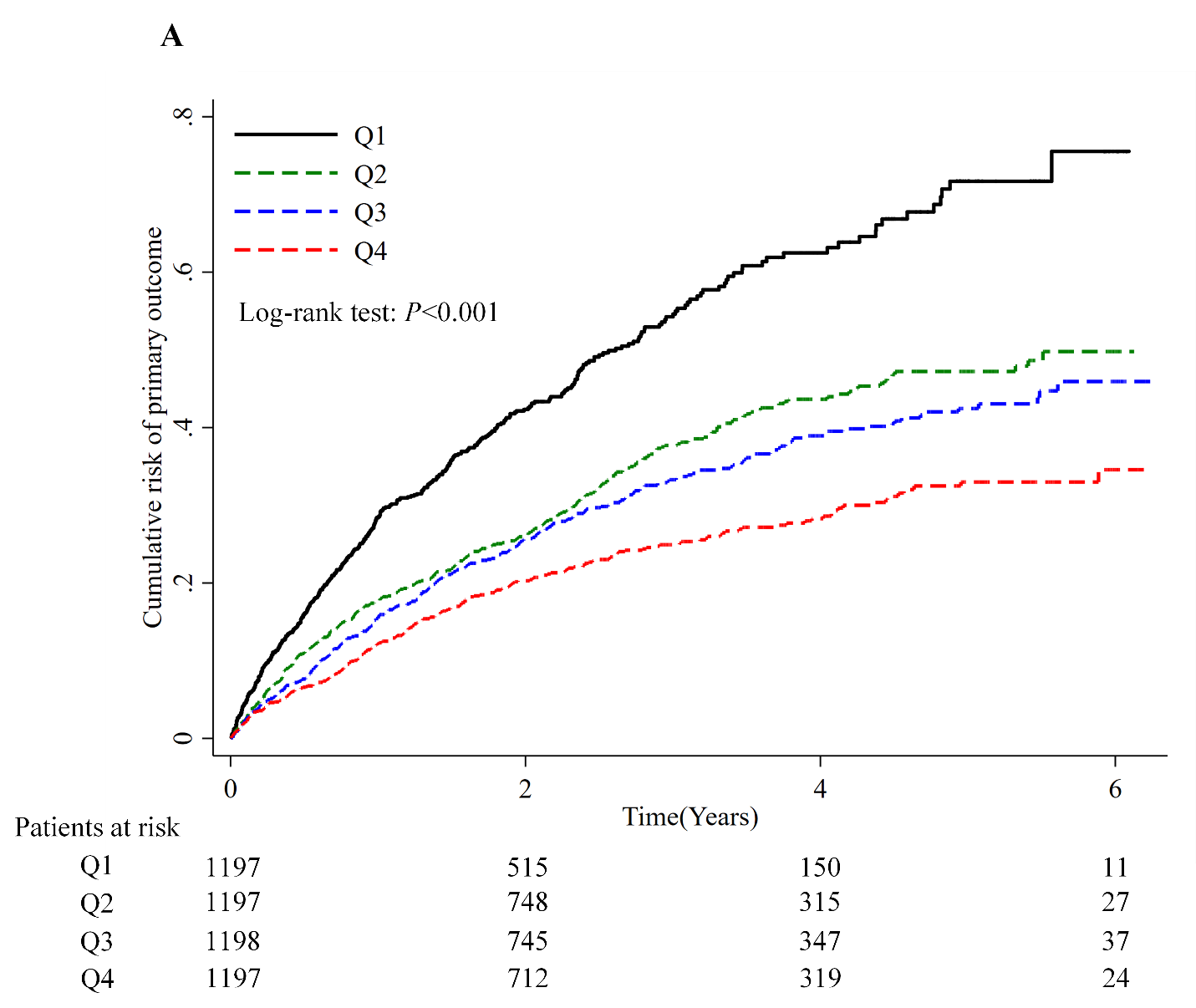 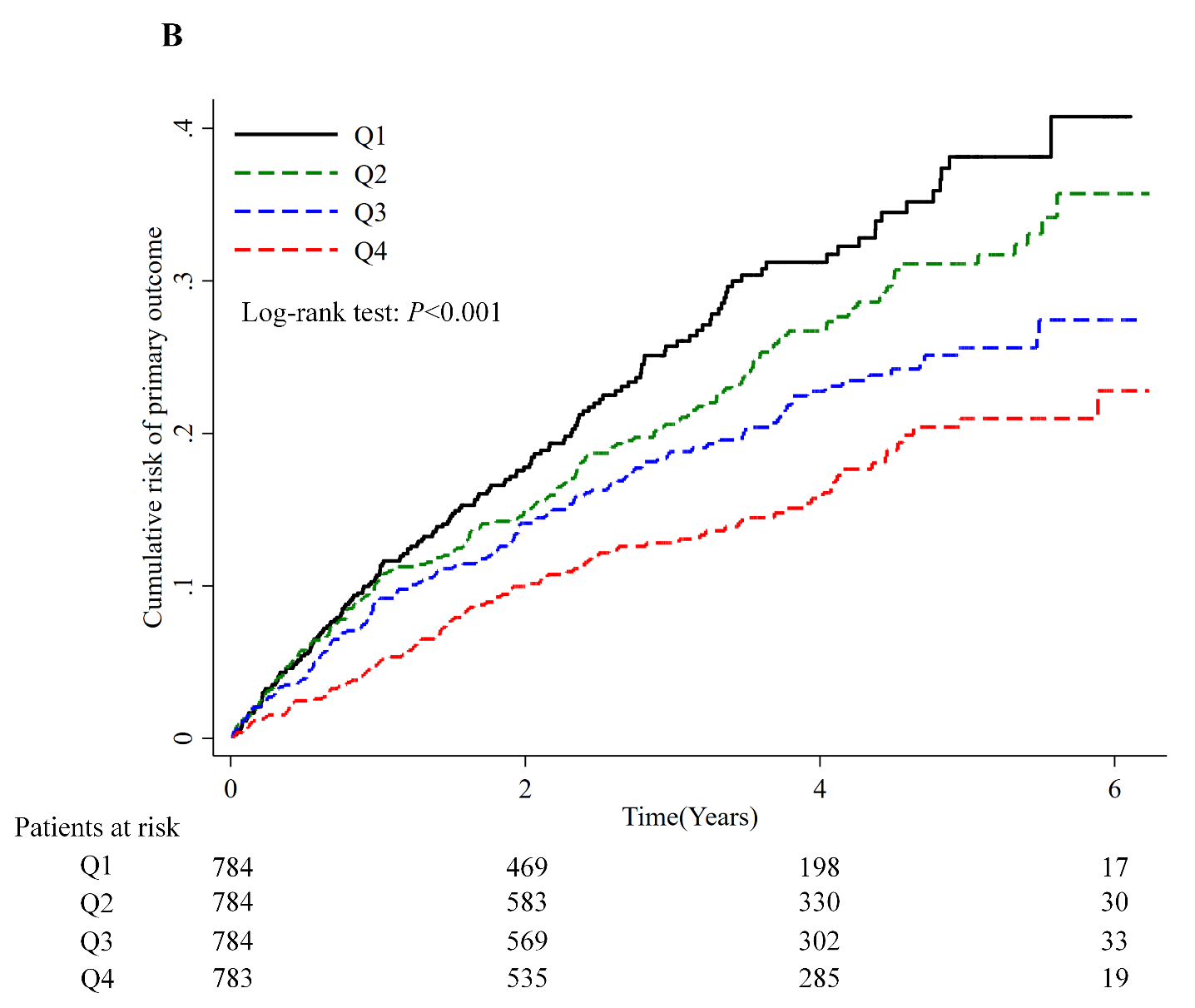 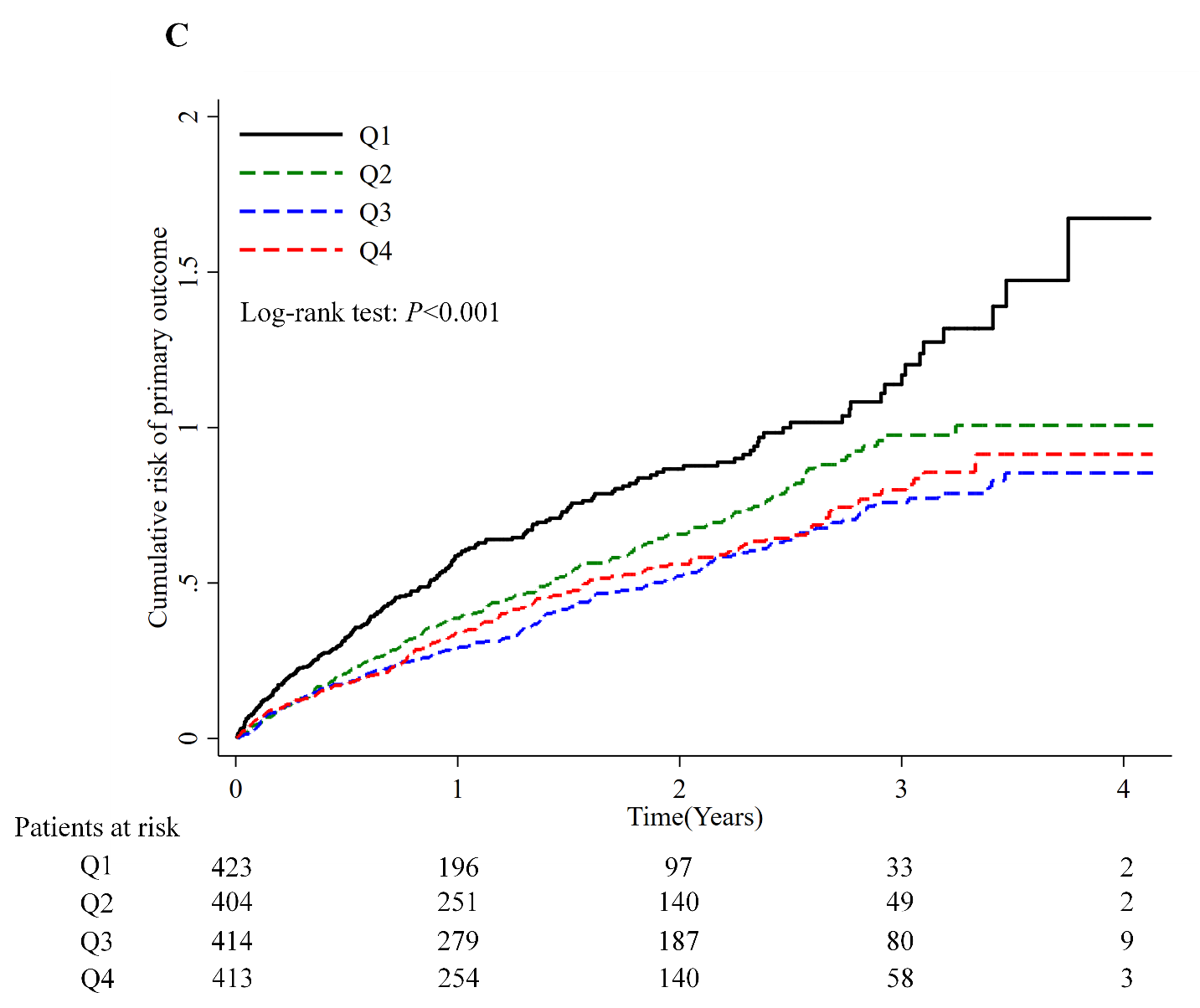 Figure 1: KM curve for primary outcome, overall and by studyFor combine dataset Q1(0% to <2%), Q2(2% to <19%), Q3(19% to <38%) and Q4 (38% to 100%) for combined dataset,For TOPCAT study, Q1(0% to <7%), Q2(7% to <23%), Q3(23% to <41%) and Q4 (41% to 100%)For BEST Study, Q1(0%), Q2(1% to <14%), Q3(14% to <31%) and Q4 (31% to 100%) 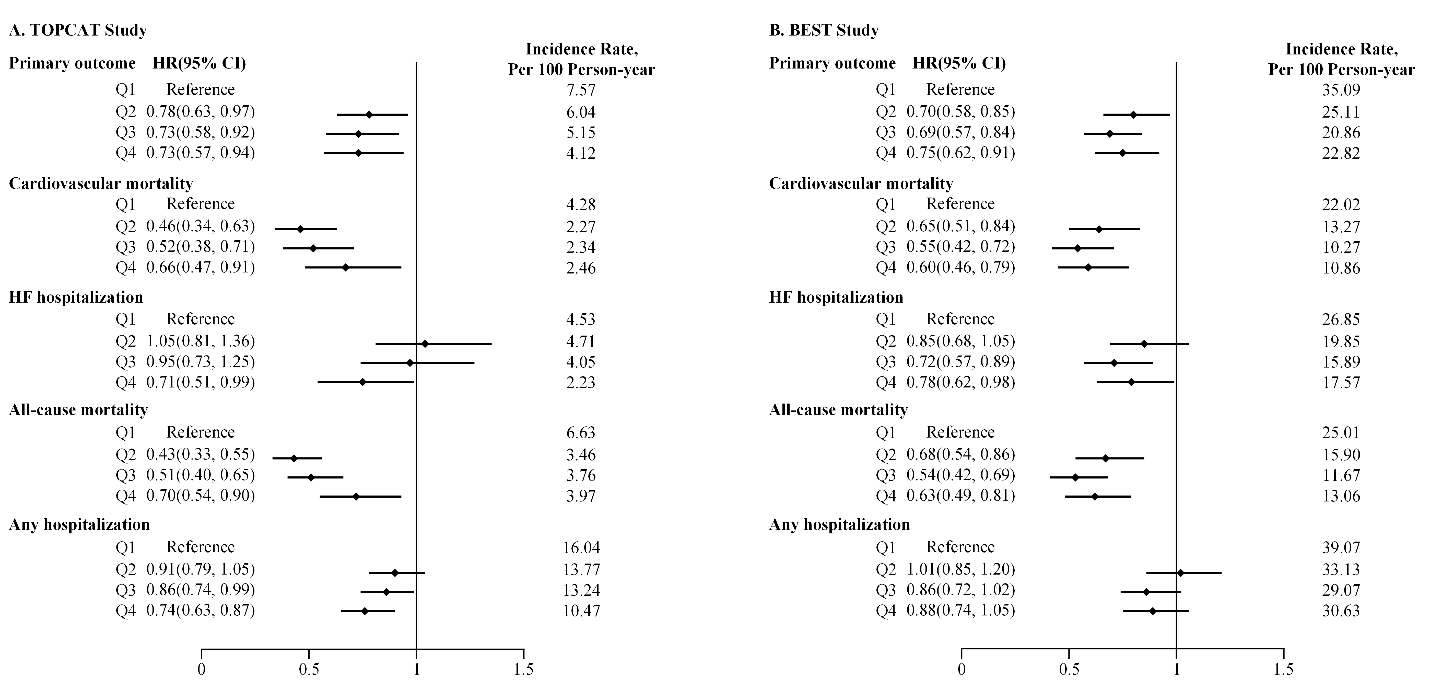  Figure 2 Study-specific Associations of Systolic Blood Pressure Time in Target Range and Clinical Outcomes Study specific quartile was used: Q1(0%), Q2(1% to <14%), Q3(14% to <31%) and Q4 (31% to 100%) for BEST study; Q1(0% to <7%), Q2(7% to <23%), Q3(23% to <41%) and Q4 (41% to 100%) for TOPCAT study.Model was adjusted for age, sex, white race, treatment group, NYHA, Current smoker, Previous MI, Previous PAD, Dyslipidemia, Atrial fibrillation, Diabetes, SBP, Heart rate, BMI, Creatinine, Potassium, ACEI, Diuretic for BEST study but with CCB, ARB, β-blocker additionally for TOPCAT study.PAD: Peripheral arterial disease; NYHA: New York Heart Association class; MI: Myocardial infarction; ACEI: angiotensin-converting enzyme inhibitors; CCB: Calcium-channel blockers; BMI: Body mass index; SBP: Systolic blood pressure.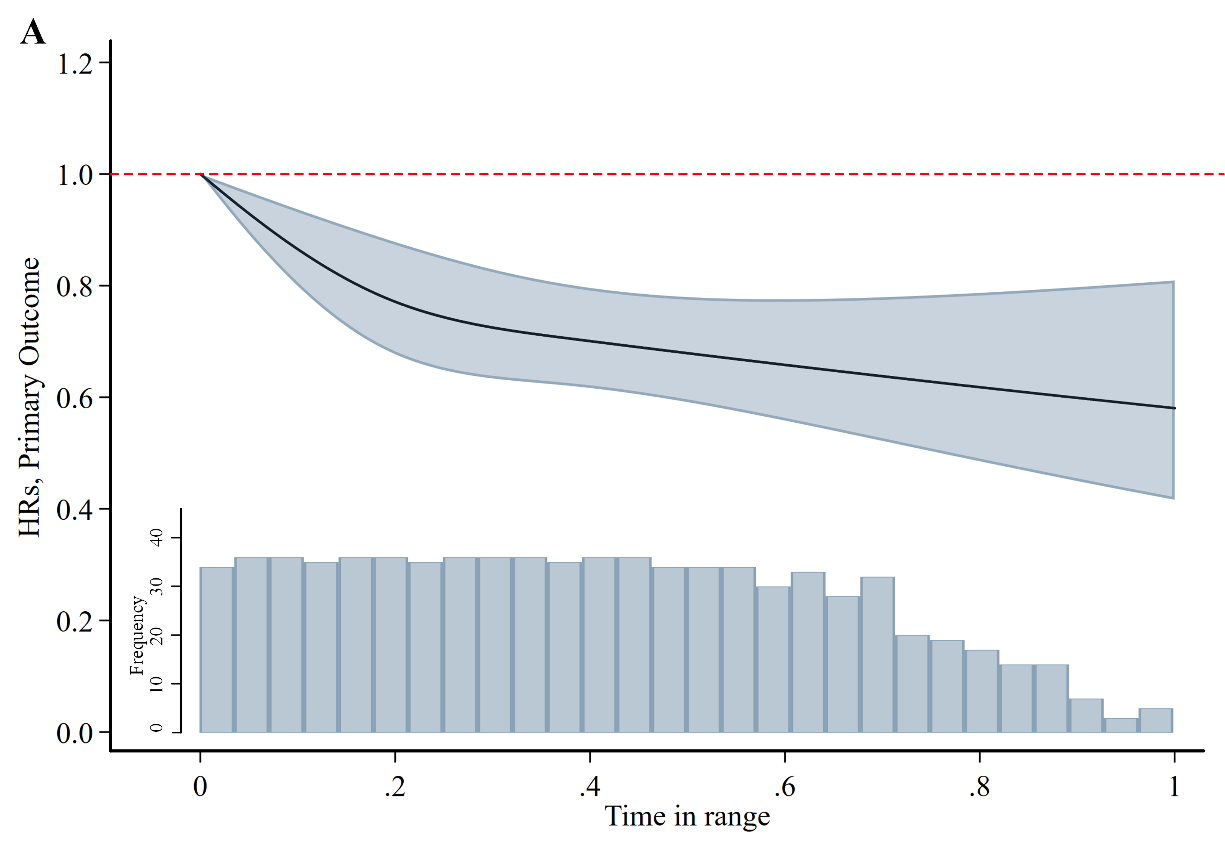 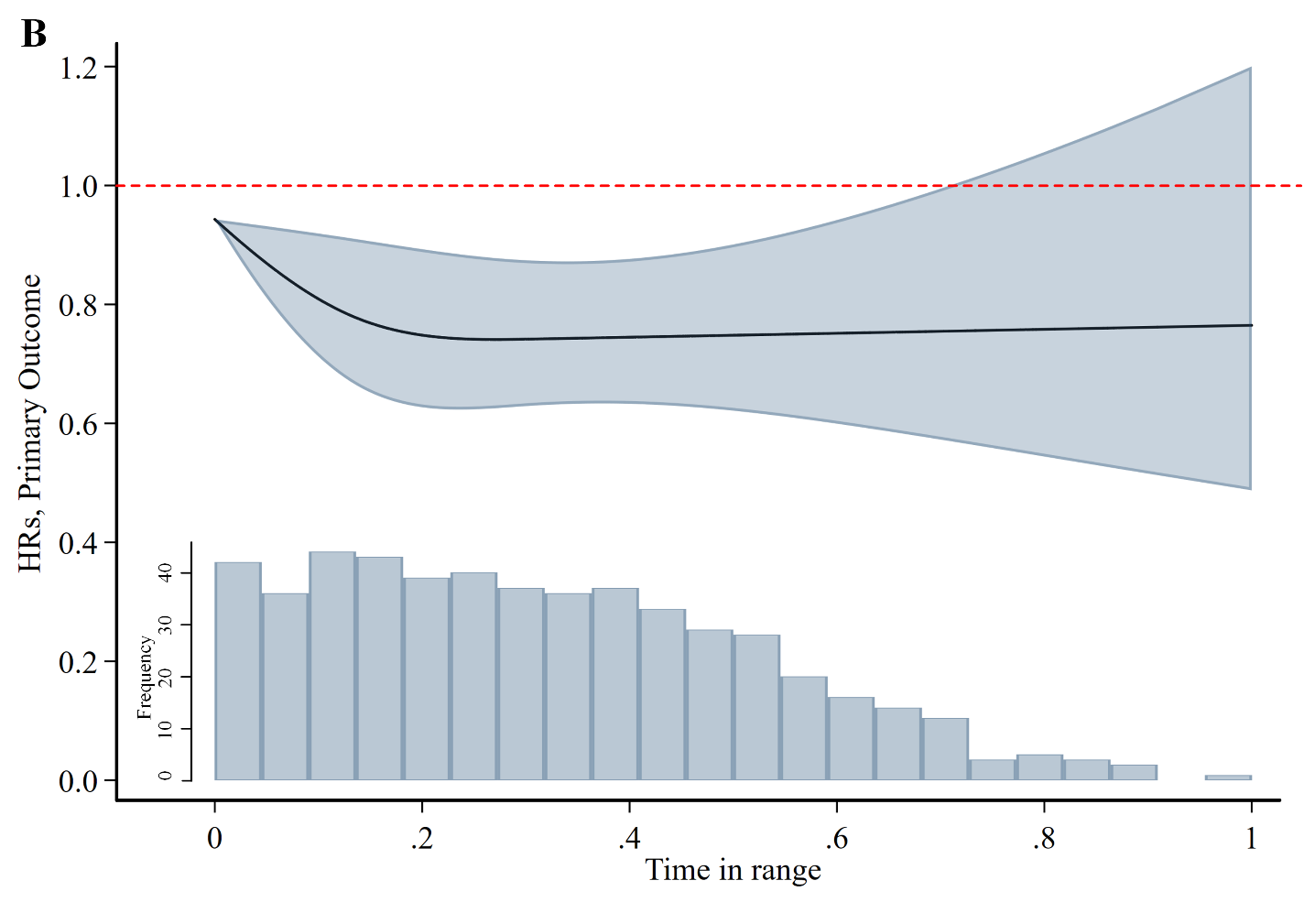 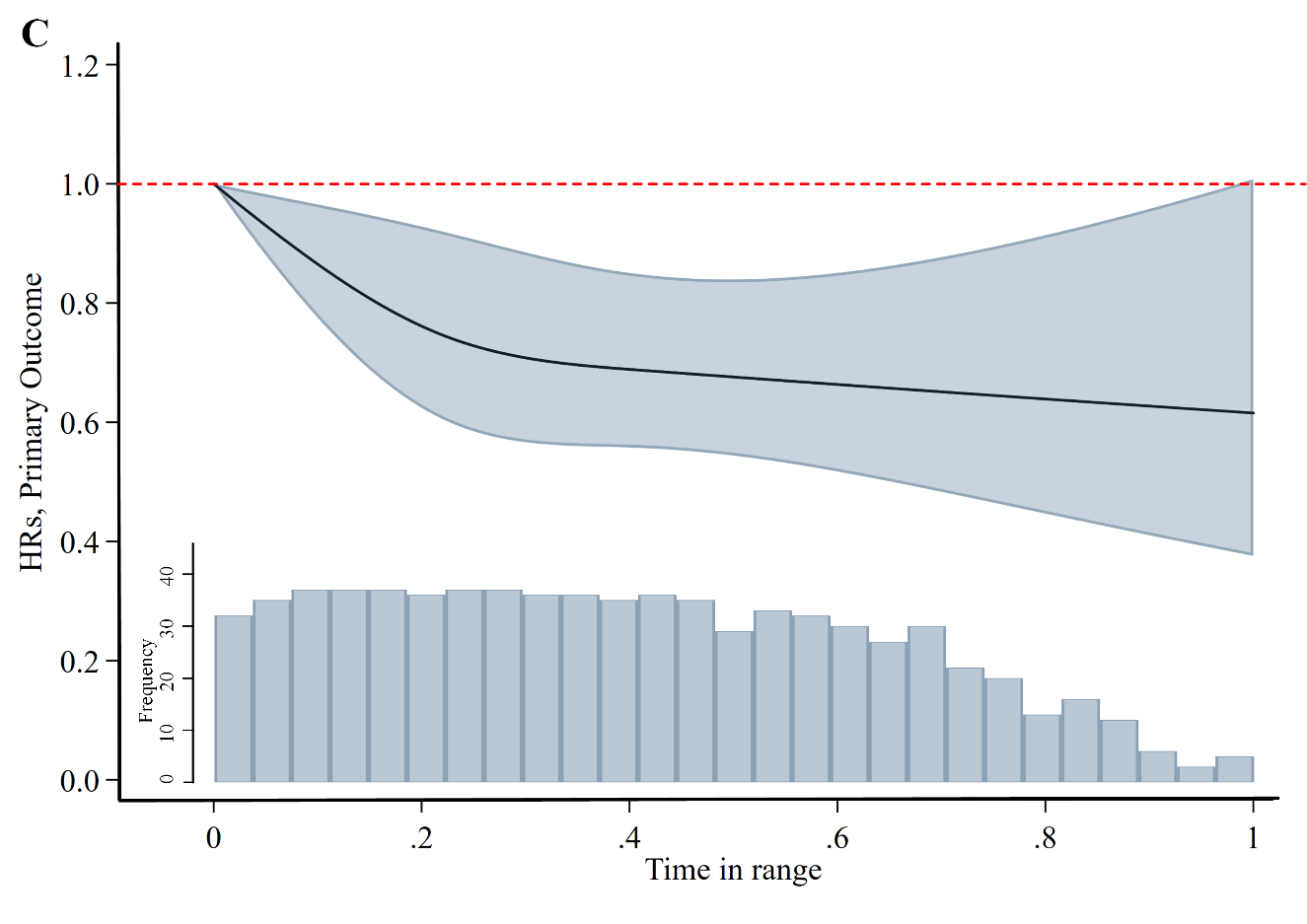 Figure 3, Spline curve between Time in rang to primary outcome overall and by study.For combine dataset,For BEST Study For TOPCAT studySpline analysis was performed with 0% as the reference. Model was adjusted for age, sex, white race, treatment group, NYHA, Current smoker, Previous MI, Previous PAD, Dyslipidemia, Atrial fibrillation, Diabetes, SBP, Heart rate, BMI, Creatinine, Potassium, ACEI, Diuretic for BEST study but with CCB, ARB, β-blocker additionally for TOPCAT study.PAD: Peripheral arterial disease; NYHA: New York Heart Association class; MI: Myocardial infarction; ACEI: angiotensin-converting enzyme inhibitors; CCB: Calcium-channel blockers; BMI: Body mass index; SBP: Systolic blood pressure.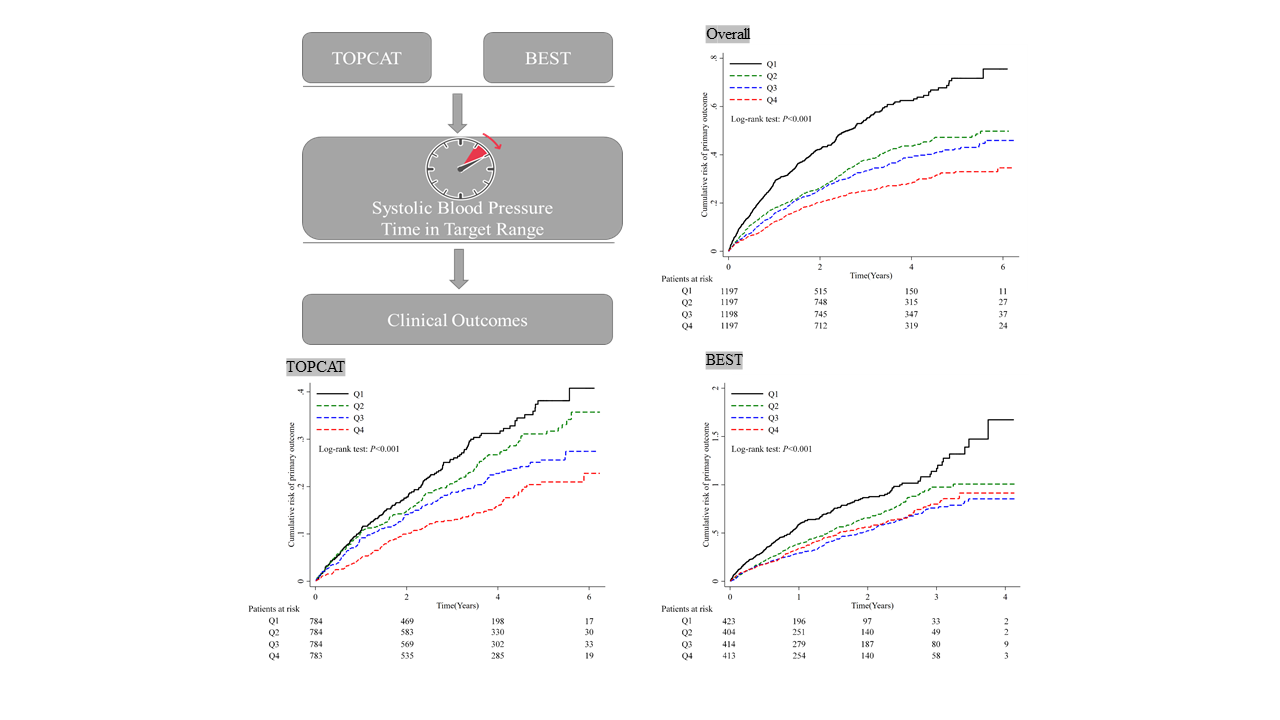 Central Illustration: An inverse and gradual association between TTR and major adverse cardiovascular events Overall, Q1(0% to <2%), Q2(2% to <19%), Q3(19% to <38%) and Q4 (38% to 100%) for combined dataset,For TOPCAT study, Q1(0% to <7%), Q2(7% to <23%), Q3(23% to <41%) and Q4 (41% to 100%)For BEST Study, Q1(0%), Q2(1% to <14%), Q3(14% to <31%) and Q4 (31% to 100%) Table 1. Baseline Characteristics of Study Participants according to Systolic Blood Pressure in TTR Table 1. Baseline Characteristics of Study Participants according to Systolic Blood Pressure in TTR Table 1. Baseline Characteristics of Study Participants according to Systolic Blood Pressure in TTR Table 1. Baseline Characteristics of Study Participants according to Systolic Blood Pressure in TTR Table 1. Baseline Characteristics of Study Participants according to Systolic Blood Pressure in TTR Table 1. Baseline Characteristics of Study Participants according to Systolic Blood Pressure in TTR Q1Q2Q3Q40% to <2%2% to <19%19% to <38%38% to 100%P value N1197119711981197--Age, year64.81±10.9666.47±11.4566.92±10.7865.62±10.43<0.01Male, n (%)730(60.99)720(60.15)704(58.76)642(53.63)<0.01White race, n (%)887(74.1)949(79.28)987(82.39)1010(84.38)<0.01Trial drug*, n (%)580(48.45)596(49.79)599(50.00)623(52.05)0.37NYHA III or IV, n (%)799(66.75)725(60.57)615(51.34)567(47.37)<0.01Current smoker, n (%)144(12.03)171(14.29)138(11.52)162(13.53)0.15Previous MI, n (%)386(32.25)400(33.42)383(31.97)403(33.67)0.76Previous PAD, n (%)169(14.12)167(13.95)147(12.27)135(11.28)0.11Atrial fibrillation, n (%)346(28.91)427(35.67)410(34.22)315(26.32)<0.01Dyslipidemia, n (%)633(52.88)678(56.64)719(60.02)668(55.81)0.01Diabetes, n (%)453(37.84)490(40.94)445(37.15)349(29.16)<0.01SBP, mmHg125.47±24.93126.85±19.33124.67±16.36123.23±11.72<0.01DBP, mmHg72.84±13.8973.37±11.8772.63±10.8373.91±9.820.04Heart rate, bpm74.72±12.9573.83±13.5372.63±12.1171.94±11.63<0.01BMI, kg/m234.35±8.0734.74±8.3533.66±7.6433.09±7.81<0.01Creatinine, mmol/L106.85±34.15103.34±31.59102.61±31.6797.17±28.17<0.01Potassium, mmol/L4.27±0.514.28±0.444.27±0.464.23±0.500.07ACEI use, n (%)941(78.61)907(75.77)860(71.79)895(74.77)<0.01ARB use, n (%)**143(22.24)169(22.24)181(21.52)159(17.89)0.08β-blocker use, n (%)**517(80.40)603(79.34)659(78.36)685(76.97)0.40CCB use, n (%)**272(42.30)280(36.84)332(39.48)350(39.33)0.23Diuretic use, n (%)1079(90.14)1057(88.3)1052(87.81)963(80.45)<0.01*In TOPCAT study, the trial drug is Spironolactone; in BEST study, the trial drug is Bucindolol.** Data were only available for 3135 patients in TOPCAT study  Continuous data was presented as means± standard deviationPAD: Peripheral arterial disease; NYHA: New York Heart Association class; MI: Myocardial infarction; ACEI: angiotensin-converting enzyme inhibitors; CCB: Calcium-channel blockers; BMI: body mass index; SBP: Systolic blood pressure; DBP: Diastolic blood pressure*In TOPCAT study, the trial drug is Spironolactone; in BEST study, the trial drug is Bucindolol.** Data were only available for 3135 patients in TOPCAT study  Continuous data was presented as means± standard deviationPAD: Peripheral arterial disease; NYHA: New York Heart Association class; MI: Myocardial infarction; ACEI: angiotensin-converting enzyme inhibitors; CCB: Calcium-channel blockers; BMI: body mass index; SBP: Systolic blood pressure; DBP: Diastolic blood pressure*In TOPCAT study, the trial drug is Spironolactone; in BEST study, the trial drug is Bucindolol.** Data were only available for 3135 patients in TOPCAT study  Continuous data was presented as means± standard deviationPAD: Peripheral arterial disease; NYHA: New York Heart Association class; MI: Myocardial infarction; ACEI: angiotensin-converting enzyme inhibitors; CCB: Calcium-channel blockers; BMI: body mass index; SBP: Systolic blood pressure; DBP: Diastolic blood pressure*In TOPCAT study, the trial drug is Spironolactone; in BEST study, the trial drug is Bucindolol.** Data were only available for 3135 patients in TOPCAT study  Continuous data was presented as means± standard deviationPAD: Peripheral arterial disease; NYHA: New York Heart Association class; MI: Myocardial infarction; ACEI: angiotensin-converting enzyme inhibitors; CCB: Calcium-channel blockers; BMI: body mass index; SBP: Systolic blood pressure; DBP: Diastolic blood pressure*In TOPCAT study, the trial drug is Spironolactone; in BEST study, the trial drug is Bucindolol.** Data were only available for 3135 patients in TOPCAT study  Continuous data was presented as means± standard deviationPAD: Peripheral arterial disease; NYHA: New York Heart Association class; MI: Myocardial infarction; ACEI: angiotensin-converting enzyme inhibitors; CCB: Calcium-channel blockers; BMI: body mass index; SBP: Systolic blood pressure; DBP: Diastolic blood pressure*In TOPCAT study, the trial drug is Spironolactone; in BEST study, the trial drug is Bucindolol.** Data were only available for 3135 patients in TOPCAT study  Continuous data was presented as means± standard deviationPAD: Peripheral arterial disease; NYHA: New York Heart Association class; MI: Myocardial infarction; ACEI: angiotensin-converting enzyme inhibitors; CCB: Calcium-channel blockers; BMI: body mass index; SBP: Systolic blood pressure; DBP: Diastolic blood pressureTable 2. Associations of Systolic Blood Pressure Time in Target Range and Clinical OutcomesTable 2. Associations of Systolic Blood Pressure Time in Target Range and Clinical OutcomesTable 2. Associations of Systolic Blood Pressure Time in Target Range and Clinical OutcomesTable 2. Associations of Systolic Blood Pressure Time in Target Range and Clinical OutcomesTable 2. Associations of Systolic Blood Pressure Time in Target Range and Clinical OutcomesTable 2. Associations of Systolic Blood Pressure Time in Target Range and Clinical OutcomesTable 2. Associations of Systolic Blood Pressure Time in Target Range and Clinical OutcomesNumber of events Incidence Rate (100-person year) Model 1*Model 1*Model 2**Model 2**Number of events Incidence Rate (100-person year) Hazard Ratio
(95% CI)P value Hazard Ratio
(95% CI)P value Primary outcome   Q1(0% to <2%)46116.26 Reference--Reference--   Q2(2% to <19%)37710.01 0.73(0.63,0.83)<0.00010.75(0.65,0.86)<0.0001   Q3(19% to <38%)3458.98 0.73(0.64,0.84)<0.00010.77(0.55,0.86)0.0004   Q4(38% to 100%)2617.370.63(0.54,0.73)<0.00010.71(0.60,0.82)<0.0001    P for Trend<0.0001<0.0001Cardiovascular mortality   Q1(0% to <2%)2749.67 Reference--Reference--   Q2(2% to <19%)1744.62 0.54(0.45,0.66)<0.00010.58(0.47,0.70)<0.0001   Q3(19% to <38%)1574.09 0.54(0.44,0.66)<0.00010.56(0.46,0.68)<0.0001   Q4(38% to 100%)1424.01 0.61(0.50,0.75)<0.00010.68(0.55,0.84)0.0003    P for Trend<0.0001<0.0001HF hospitalization   Q1(0% to <2%)32711.54 Reference--Reference--   Q2(2% to <19%)2927.75 0.82(0.70,0.96)0.01350.86(0.73,1.01)0.0630   Q3(19% to <38%)2717.05 0.85(0.72,0.99)0.04690.91(0.77,1.07)0.2545    Q4(38% to 100%)173            4.890.61(0.51,0.73)<0.00010.70(0.58,0.85)0.0003     P for Trend<0.00010.0015All-cause mortality   Q1(0% to <2%)34812.28 Reference--Reference--   Q2(2% to <19%)2326.16 0.54(0.46,0.64)<0.00010.56(0.47,0.66)<0.0001   Q3(19% to <38%)2135.54 0.54(0.45,0.64)<0.00010.54(0.45,0.65)<0.0001   Q4(38% to 100%)1975.56 0.62(0.52,0.75)<0.00010.69(0.58,0.83)<0.0001    P for Trend<0.0001<0.0001Any hospitalization   Q1(0% to <2%)66723.53 Reference--Reference--   Q2(2% to <19%)68918.29 0.92(0.83,1.02)0.12040.90(0.80,0.99)0.0475   Q3(19% to <38%)63716.580.84(0.75,0.93)0.00140.83(0.74,0.92)0.0008    Q4(38% to 100%)50514.26 0.71(0.63,0.79)<0.00010.76(0.67,0.85)<0.0001    P for Trend<0.0001<0.0001*Model 1 was adjusted for age, sex, white race, and treatment group*Model 1 was adjusted for age, sex, white race, and treatment group*Model 1 was adjusted for age, sex, white race, and treatment group*Model 1 was adjusted for age, sex, white race, and treatment group**Model 2 was adjusted for age, sex, white race, treatment group, NYHA, Current smoker, Previous MI, Previous PAD, Dyslipidemia, Atrial fibrillation, Diabetes, SBP, Heart rate, BMI, Creatinine, Potassium, ACEI, Diuretic.PAD: Peripheral arterial disease; NYHA: New York Heart Association class; MI: Myocardial infarction; ACEI: angiotensin-converting enzyme inhibitors; BMI: Body mass index; SBP: Systolic blood pressure; **Model 2 was adjusted for age, sex, white race, treatment group, NYHA, Current smoker, Previous MI, Previous PAD, Dyslipidemia, Atrial fibrillation, Diabetes, SBP, Heart rate, BMI, Creatinine, Potassium, ACEI, Diuretic.PAD: Peripheral arterial disease; NYHA: New York Heart Association class; MI: Myocardial infarction; ACEI: angiotensin-converting enzyme inhibitors; BMI: Body mass index; SBP: Systolic blood pressure; **Model 2 was adjusted for age, sex, white race, treatment group, NYHA, Current smoker, Previous MI, Previous PAD, Dyslipidemia, Atrial fibrillation, Diabetes, SBP, Heart rate, BMI, Creatinine, Potassium, ACEI, Diuretic.PAD: Peripheral arterial disease; NYHA: New York Heart Association class; MI: Myocardial infarction; ACEI: angiotensin-converting enzyme inhibitors; BMI: Body mass index; SBP: Systolic blood pressure; **Model 2 was adjusted for age, sex, white race, treatment group, NYHA, Current smoker, Previous MI, Previous PAD, Dyslipidemia, Atrial fibrillation, Diabetes, SBP, Heart rate, BMI, Creatinine, Potassium, ACEI, Diuretic.PAD: Peripheral arterial disease; NYHA: New York Heart Association class; MI: Myocardial infarction; ACEI: angiotensin-converting enzyme inhibitors; BMI: Body mass index; SBP: Systolic blood pressure; **Model 2 was adjusted for age, sex, white race, treatment group, NYHA, Current smoker, Previous MI, Previous PAD, Dyslipidemia, Atrial fibrillation, Diabetes, SBP, Heart rate, BMI, Creatinine, Potassium, ACEI, Diuretic.PAD: Peripheral arterial disease; NYHA: New York Heart Association class; MI: Myocardial infarction; ACEI: angiotensin-converting enzyme inhibitors; BMI: Body mass index; SBP: Systolic blood pressure; **Model 2 was adjusted for age, sex, white race, treatment group, NYHA, Current smoker, Previous MI, Previous PAD, Dyslipidemia, Atrial fibrillation, Diabetes, SBP, Heart rate, BMI, Creatinine, Potassium, ACEI, Diuretic.PAD: Peripheral arterial disease; NYHA: New York Heart Association class; MI: Myocardial infarction; ACEI: angiotensin-converting enzyme inhibitors; BMI: Body mass index; SBP: Systolic blood pressure; **Model 2 was adjusted for age, sex, white race, treatment group, NYHA, Current smoker, Previous MI, Previous PAD, Dyslipidemia, Atrial fibrillation, Diabetes, SBP, Heart rate, BMI, Creatinine, Potassium, ACEI, Diuretic.PAD: Peripheral arterial disease; NYHA: New York Heart Association class; MI: Myocardial infarction; ACEI: angiotensin-converting enzyme inhibitors; BMI: Body mass index; SBP: Systolic blood pressure; 